 Муниципальное казенное дошкольное образовательное учреждение детский сад №4 «Уадындз»Продуктивное использование в методической работе  новых образовательных технологий  Немаловажным моментом в методической работе является выбор формы проведения мероприятия. Формы методической работы определяются мною с учетом деятельностного подхода в обучении взрослых, а также пожеланий педагогов, высказанных при итоговом анкетировании. В педагогической литературе организационные формы методической работы классифицируются по способу организации (коллективные, групповые, индивидуальные), а также по степени активности участников (пассивные, активные, интерактивные).Пассивные формы работы сориентированы в большой степени на репродуктивную мыслительную деятельность и обеспечивают опору на зону актуального развития педагогов. Активные формы стимулируют поиск, творческую исследовательскую деятельность педагогов и ориентированы на зону ближайшего развития педагогов.Интерактивные формы предполагают создание (выращивание) нового образовательного продукта в процессе взаимодействия вовлеченных в образовательный процесс субъектов    Наиболее эффективными формами методической работы, на мой взгляд, являются: семинар-практикум, научно-практическая конференция, методическая декада, методический фестиваль, мастер-класс, дискуссия, методический ринг, деловая игра, тренинг, педагогические чтения, профессиональная выставка, защита проекта, деловые и другие игры, которые способствуют формированию интеллектуальной культуры и культуры саморазвития.    Стараюсь постоянно совершенствовать формы методической работы, это просто необходимо для совершенствования образовательного процесса в образовательной организации, условий деятельности, потребностей педагогов.Формы организации методической работы, которые я использую в работе: Беседы с педагогамиДеловые игрыРазработка методических рекомендаций и пособийТематические дни и недели профмастерстваОбобщение системы работы педагогаИзучение продуктов педагогической деятельностиПедсоветыВыставки из опыта работыОбобщение опыта работы педагога по определённой темеОрганизация методических уголков, выставокПедагогические взаимопосещенияПрезентации опытаДиагностика педагогических кадров Продуктивно использует новые образовательные технологии, в том числе обучения взрослых:    Мой выбор той или иной формы методической работы с педагогами всегда обоснован. Я стараюсь, чтобы каждое мероприятие принесло педагогам пользу, помогло им освоить новые технологии, интересные приемы работы с детьми, выработать собственные. Как правило, стараюсь больше использовать активные формы методической работы:1.Теоретический семинарЦель: повышение теоретического уровня профессиональной подготовки педагога.Задачи:·         ознакомление с новыми педагогическими идеями и технологиями, с новыми подходами к организации учебно-воспитательного процесса;·         определение проблем в работе педагогического коллектива (проведение теоретических семинаров).Такую форму я использовала при организации семинаров по введению ФГОС ДО. «Совершенствование системы дошкольного образования в условиях перехода на ФГОС» (приложение№1)2. Тематические педсоветыЦель: выработка коллегиальных решений по проблемам организации и содержания образовательного процесса в ДОУ.Задачи: определение образовательной политики ДОУ; объединение усилий педагогического коллектива в области повышения квалификации.За последние годы было проведено несколько таких педсоветов:- «Один день из жизни детского сада» Организация воспитательно-образовательного процесса в условиях реализации ФГОС. - «Проектная деятельность-как средство формирования познавательно-речевого развития дошкольника» - Современные подходы в работе с детьми по изучению основ безопасности и жизнедеятельности в ДОУ» (приложение№2)3. Творческий отчёт педагогического работникаЦель: систематизация процесса накопления и обобщения передового опыта.В результате отчёта каждый педагог представляет методические и дидактические материалы, разработанные самостоятельно, знакомит со своими достижениями.4.Фестивали педагогических идей.Цель: знакомство с педагогическими находками, творчеством отдельных педагогов.Задачи:·         ознакомить педагогов с интересными педагогическими находками;·         проложить дорогу педагогическому изобретательству и рационализаторству, стимулировать развитие инициативы и творчества педагогов.Такую форму работы я использую в семинарах, методических объединениях, на педсоветах(приложение№3).5.ДискуссияЦель: вовлечение слушателей в активное обсуждение проблемы; овладение навыками применения теоретических знаний для анализа действительности.Цель: совершенствование профессиональных знаний педагогов, выявление общей эрудиции.6.Методический диалогЦель: обсуждение определённой проблемы, выработка плана современных действий.7.Деловая играЦель: отработка определённых профессиональных навыков, педагогических технологий (приложение№4).8.ТренингЦель: отработка определённых профессиональных навыков и умений.Владение современными образовательными технологиями и методиками и эффективное применение их в практической деятельности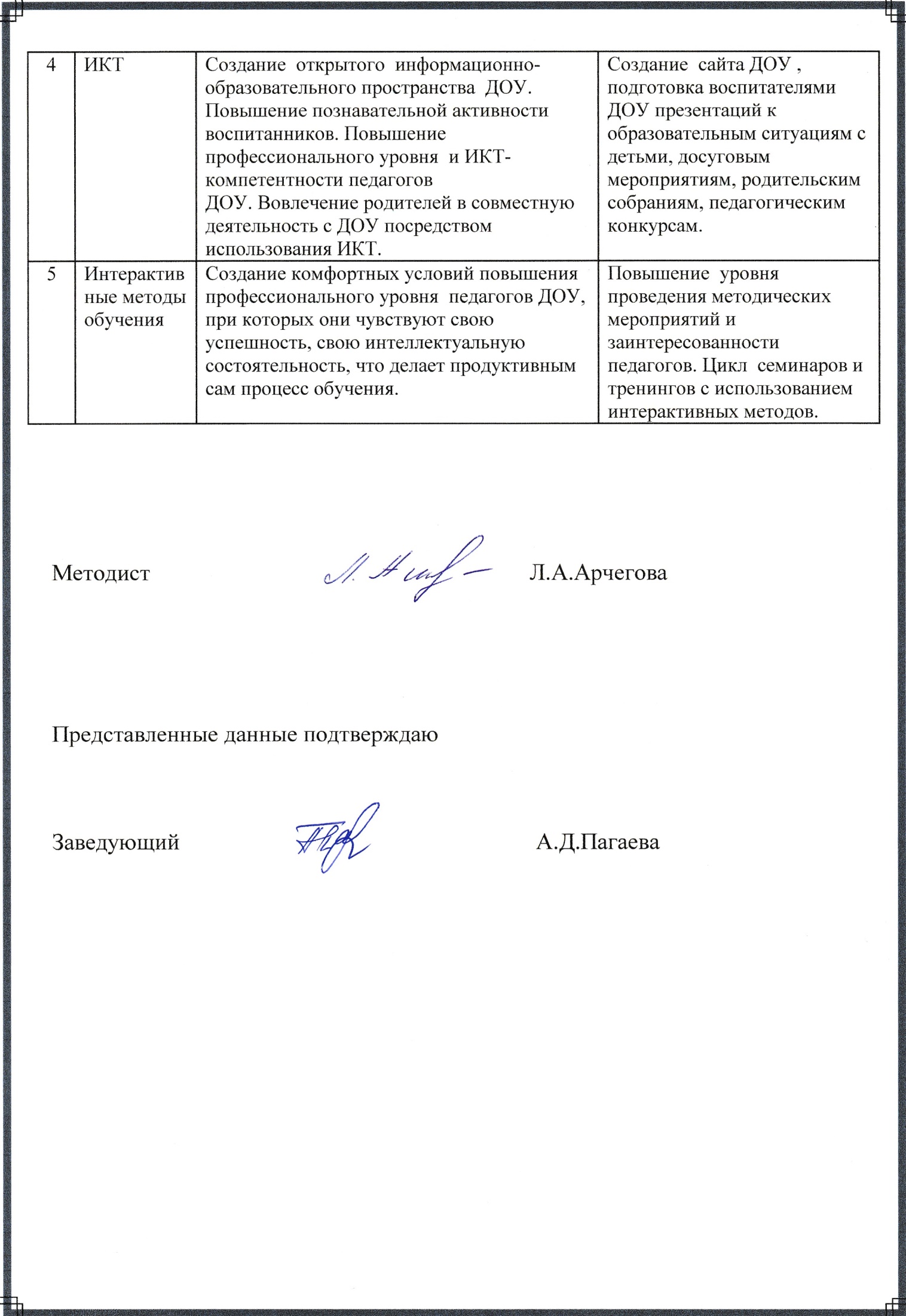 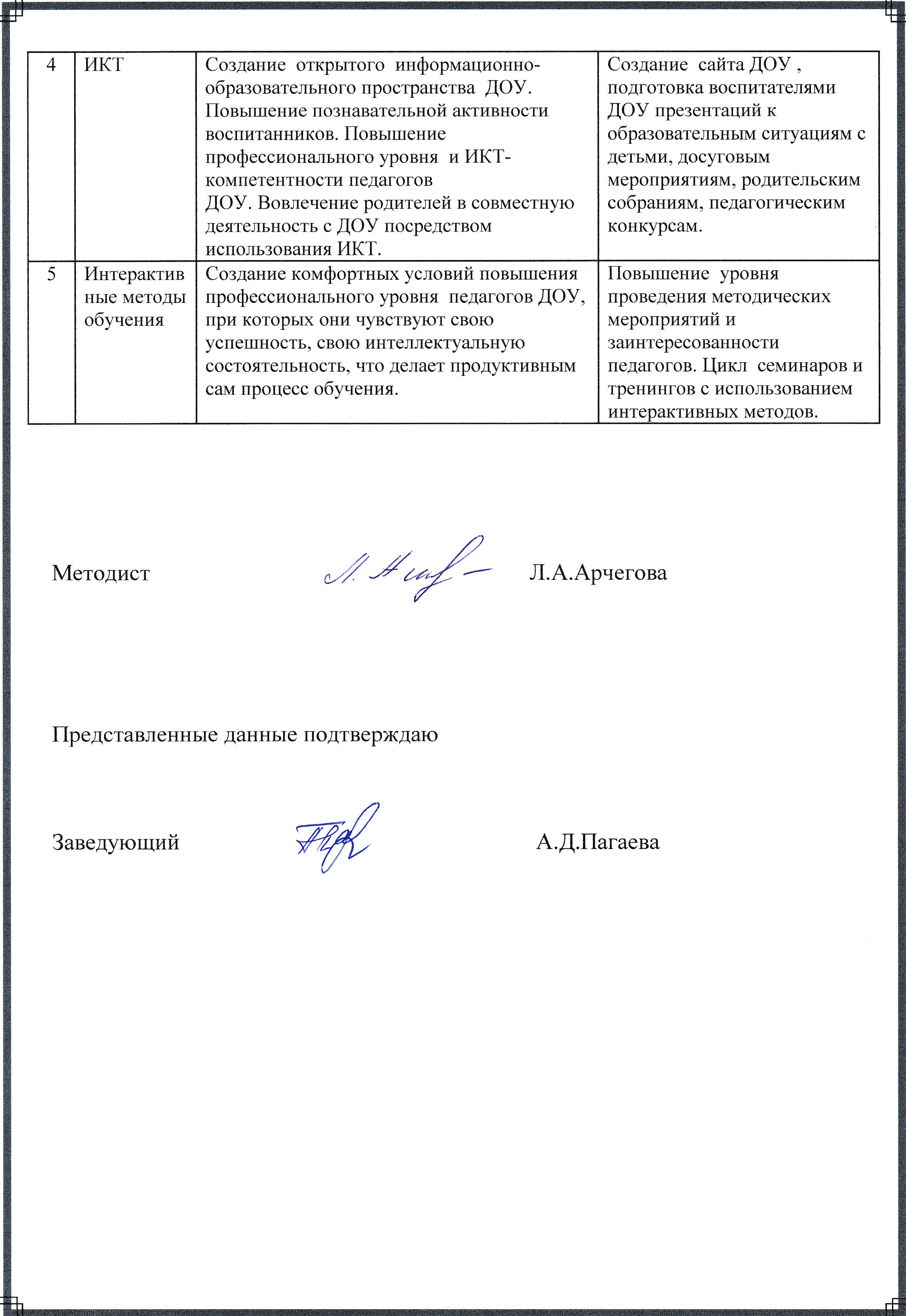 № п/пСовременные образовательные технологии и методикиЦель использования технологий и (или) методикРезультат использования технологий и (или) методик1ЗдоровьесберегающиеОбеспечение высокого уровня здоровья воспитаннику детского сада и воспитание валеологической культуры как совокупности осознанного отношения ребенка к здоровью и жизни человека. Систематизация знаний педагогов об оздоровлении детей дошкольного возраста, пропаганда здорового образа жизни среди сотрудников ДОУСнижение заболеваемости.Повышение профессиональной компетентности педагогов ДОУ. Практические материалы по  здоровьесберегающим технологиям для педагогов.2ИгровыеРазвитие интеллектуально-творческого потенциала воспитанников, воспитание нравственных качеств, в  условиях эмоционального комфортаКартотеки игр, консультации, материалы методических мероприятий3Метод проектовРазвитие свободной творческой личности ребенка, учёт его индивидуальных потребностей, желаний и интересов.Создание условий, раскрывающих творческий и интеллектуальный потенциал дошкольников, ориентированных на диалогическое взаимодействие  детей, взрослых и педагогов, способствующих самопознанию и саморазвитию всех участников процесса. Повышение профессиональной компетентности педагогов в овладением основ метода проектов.Организация работы педагогов ДОУ в использовании метода проектов в работе с детьми. Разработка пакета проектной  документации.Участие в составлении Конструктора проектов.Создание Копилки проектов.